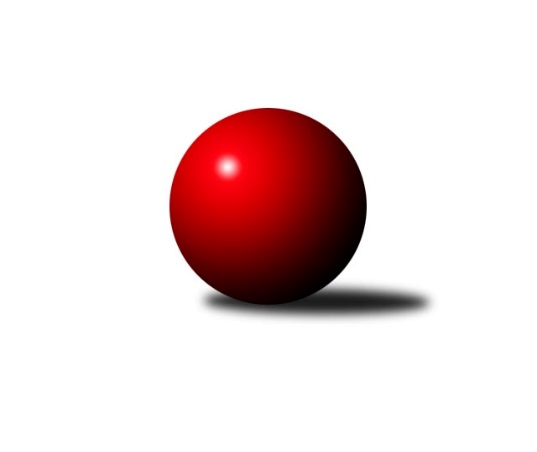 Č.9Ročník 2023/2024	14.12.2023Nejlepšího výkonu v tomto kole: 1508 dosáhlo družstvo: TJ Spartak Trhové Sviny EMeziokresní přebor ČB-ČK B 4 členné  2023/2024Výsledky 9. kolaSouhrnný přehled výsledků:TJ Nová Ves B	- TJ Spartak Trhové Sviny E	1.5:4.5	1443:1508	2.0:6.0	14.12.Kuželky Borovany D	- Kuželky Borovany E	4:2	1432:1405	5.0:3.0	14.12.Kuželky Borovany E	- TJ Nová Ves B	1:5	1297:1421	3.0:5.0	4.12.Tabulka družstev:	1.	TJ Spartak Trhové Sviny E	9	9	0	0	45.0 : 9.0 	59.0 : 13.0 	 1523	18	2.	TJ Nová Ves B	9	4	1	4	28.0 : 26.0 	33.5 : 38.5 	 1450	9	3.	Kuželky Borovany D	9	4	1	4	25.0 : 29.0 	27.5 : 44.5 	 1428	9	4.	Kuželky Borovany E	9	0	0	9	10.0 : 44.0 	24.0 : 48.0 	 1304	0Podrobné výsledky kola:	 TJ Nová Ves B	1443	1.5:4.5	1508	TJ Spartak Trhové Sviny E	Milan Bednář	 	 170 	 168 		338 	 1:1 	 338 	 	163 	 175		Josef Svoboda	Milan Churavý	 	 170 	 215 		385 	 1:1 	 379 	 	184 	 195		Vlastimil Kříha	Ladislav Staněk	 	 188 	 191 		379 	 0:2 	 391 	 	195 	 196		Bohuslav Švepeš	Vladimír Severin	 	 165 	 176 		341 	 0:2 	 400 	 	192 	 208		Bohuslav Švepešrozhodčí: František VašíčekNejlepší výkon utkání: 400 - Bohuslav Švepeš	 Kuželky Borovany D	1432	4:2	1405	Kuželky Borovany E	Jiří Janoch	 	 180 	 189 		369 	 1:1 	 359 	 	196 	 163		František Stodolovský	Karel Beleš	 	 163 	 175 		338 	 1:1 	 348 	 	185 	 163		Radomil Dvořák	Josef Špulka	 	 181 	 191 		372 	 2:0 	 333 	 	161 	 172		Iva Soukupová	Petra Aldorfová	 	 198 	 155 		353 	 1:1 	 365 	 	162 	 203		Milan Šimekrozhodčí: Jiří MalovanýNejlepší výkon utkání: 372 - Josef Špulka	 Kuželky Borovany E	1297	1:5	1421	TJ Nová Ves B	Iva Soukupová	 	 173 	 170 		343 	 1:1 	 341 	 	177 	 164		Milan Churavý	Marie Dvořáková	 	 151 	 109 		260 	 1:1 	 318 	 	144 	 174		František Vašíček	František Stodolovský	 	 167 	 174 		341 	 0:2 	 390 	 	199 	 191		Zbyněk Ilčík	Milan Šimek	 	 178 	 175 		353 	 1:1 	 372 	 	160 	 212		Ladislav Staněkrozhodčí: Jiří JanochNejlepší výkon utkání: 390 - Zbyněk IlčíkPořadí jednotlivců:	jméno hráče	družstvo	celkem	plné	dorážka	chyby	poměr kuž.	Maximum	1.	Bohuslav Švepeš 	TJ Spartak Trhové Sviny E	404.60	278.2	126.4	8.6	3/3	(430)	2.	Zbyněk Ilčík 	TJ Nová Ves B	392.00	272.2	119.8	8.0	3/3	(419)	3.	Milan Bednář 	TJ Nová Ves B	385.75	273.5	112.3	11.3	2/3	(427)	4.	Milan Churavý 	TJ Nová Ves B	385.42	272.6	112.8	9.8	3/3	(424)	5.	Josef Svoboda 	TJ Spartak Trhové Sviny E	375.00	265.8	109.2	10.5	3/3	(423)	6.	Bohuslav Švepeš 	TJ Spartak Trhové Sviny E	374.73	266.3	108.4	10.1	3/3	(414)	7.	Jiří Janoch 	Kuželky Borovany D	373.00	264.6	108.4	10.8	2/3	(393)	8.	Jiří Švepeš 	TJ Spartak Trhové Sviny E	371.83	274.0	97.8	11.6	3/3	(412)	9.	Petra Aldorfová 	Kuželky Borovany D	369.53	265.4	104.1	13.3	3/3	(374)	10.	Josef Špulka 	Kuželky Borovany D	366.50	267.4	99.1	15.9	3/3	(396)	11.	Ladislav Staněk 	TJ Nová Ves B	361.75	263.0	98.8	14.6	3/3	(396)	12.	Vlastimil Kříha 	TJ Spartak Trhové Sviny E	355.93	250.5	105.4	14.3	3/3	(417)	13.	František Stodolovský 	Kuželky Borovany E	355.17	263.5	91.7	15.3	3/3	(365)	14.	Karel Beleš 	Kuželky Borovany D	351.83	268.9	82.9	16.9	3/3	(373)	15.	Josef Malík 	Kuželky Borovany E	349.67	255.7	94.0	16.2	2/3	(414)	16.	Milan Šimek 	Kuželky Borovany E	339.83	253.5	86.3	18.3	2/3	(365)	17.	Tomáš Novotný 	Kuželky Borovany D	321.50	236.3	85.3	19.3	2/3	(326)	18.	Vladimír Severin 	TJ Nová Ves B	319.00	234.2	84.8	11.5	3/3	(341)	19.	Iva Soukupová 	Kuželky Borovany E	318.60	231.5	87.1	16.9	3/3	(396)	20.	Radomil Dvořák 	Kuželky Borovany E	311.75	241.5	70.3	23.6	3/3	(348)	21.	František Vašíček 	TJ Nová Ves B	292.83	219.0	73.8	24.1	2/3	(318)	22.	Marie Dvořáková 	Kuželky Borovany E	278.33	214.3	64.0	29.0	3/3	(312)		Radek Soukup 	Kuželky Borovany D	340.75	243.8	97.0	14.5	1/3	(364)		Vojtěch Bravenec 	Kuželky Borovany D	273.00	220.0	53.0	29.0	1/3	(273)Sportovně technické informace:Starty náhradníků:registrační číslo	jméno a příjmení 	datum startu 	družstvo	číslo startu
Hráči dopsaní na soupisku:registrační číslo	jméno a příjmení 	datum startu 	družstvo	Program dalšího kola:23.1.2024	út	17:00	TJ Spartak Trhové Sviny E - Kuželky Borovany E (předehrávka z 13. kola)	29.1.2024	po	17:00	Kuželky Borovany E - TJ Spartak Trhové Sviny E	1.2.2024	čt	17:00	TJ Nová Ves B - Kuželky Borovany D	Nejlepší šestka kola - absolutněNejlepší šestka kola - absolutněNejlepší šestka kola - absolutněNejlepší šestka kola - absolutněNejlepší šestka kola - dle průměru kuželenNejlepší šestka kola - dle průměru kuželenNejlepší šestka kola - dle průměru kuželenNejlepší šestka kola - dle průměru kuželenNejlepší šestka kola - dle průměru kuželenPočetJménoNázev týmuVýkonPočetJménoNázev týmuPrůměr (%)Výkon9xBohuslav ŠvepešSp. T.Sviny  E4009xBohuslav ŠvepešSp. T.Sviny  E109.234004xBohuslav ŠvepešSp. T.Sviny  E3914xBohuslav ŠvepešSp. T.Sviny  E106.773917xMilan ChuravýNová Ves B3855xJosef ŠpulkaBorovany D105.483722xLadislav StaněkNová Ves B3796xMilan ChuravýNová Ves B105.143855xVlastimil KříhaSp. T.Sviny  E3793xJiří JanochBorovany D104.633695xJosef ŠpulkaBorovany D3721xMilan ŠimekBorovany E103.5365